07 апреля 202007 апреля 202007 апреля 202007 апреля 202007 апреля 2020ПредметТЕМАПараграф в учебникеКлассная работаСсылка на видеоурокДомашнее задание(№ заданий, вопросы)Английский языкЧто в меню?Стр.88-891)Записать число Tuesday, the seventh of AprilClass work. 2)Просмотреть видеоурок.https://vk.com/video-169607128_456239030?list=a63f184d3a6bf4c00c3)Упр.7,стр.89, письменно.Homework1)Ex., p.. Упр.4,стр.54(WB рабочая тетрадь) письменно. Выберите правильный вариант. 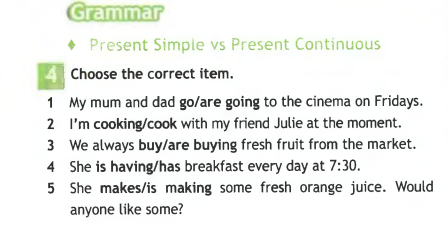 ЛитератураГ. Тукай. Слово о татарском поэте. «Родная деревня», «Книга». Слово о балкарском поэте К. Кулиеве. «Когда на меня навалилась беда», «Каким бы малым ни был мой народ».Прочитать статьи учебника  стр.161-167. Ответить на вопросы.Видеоурок https://www.youtube.com/watch?v=TiRpqLjyqts https://www.youtube.com/watch?v=1mIzEqXCJG0 Подготовить выразительное чтение стихотворений стр.162-167МатематикаКоординатная плоскостьП.46 стр274-277 отвечать  на вопросыhttps://www.youtube.com/watch?v=_i1RccbiOl8№1296, 1298, 1300№1297, 1299, 1301Физическая культураРавномерный бег по пересечённой местности (18 мин).   ___Выполнять утреннюю гимнастику. Сгибание и разгибание рук в упоре лёжа (20 – 30 раз за день). Бег на месте до 5 минутРусский языкУсловное наклонение.§75Изучить теорию . Упр. № 537,539  (устно)Упр. № 540(письменно).Видеоурок  https://www.youtube.com/watch?v=xV2dOOn4mrs Выучить правило на стр.114 Упр. № 538. ( Работать с  вариантами  ВПР)ТехнологияРемонт одежды. АппликацияЗаписать конспект по презентации (основные моменты).https://docs.google.com/presentation/d/1MyRj0E1Om9v6CeIUcEzJk4dM9phpGxtFwqVm_KiX4jE/embed?hl=ru&size=l&slide=id.p14На отрезке ткани выполнить один из видов заплат.